XII. GIMNAZIJAGJURE PREJCA 210 040 ZAGREBKLASA: 007-04/22-01/07URBROJ: 251-297-01Zagreb, 18. srpnja 2022. godine                                                                                                  ČLANOVIMA ŠO-SVIMAPredmet: Poziv za 12. sjednicu Školskog odbora XII. gimnazijePoštovani/-a, na temelju članka 6.  Poslovnika o radu Školskog odbora XII. gimnazije Zagreb sazivam 12. sjednicu Školskog odbora XII. gimnazije koja će se elektronskim putem održati u četvrtak 21. srpnja 2022. godine s početkom u 9,30 sati putem poveznice na platformi Zoom te predlažem sljedeći dnevni red:1. Postupanje po naređenju iz toč. 1.1 i 1.2. Rješenja Ministarstva znanosti i obrazovanja KLASA:UP/I-600-04/22-03/00070 URBROJ:533-08-22-0002 od 14. srpnja 2022. koje se u prilogu dostavlja.2. Verifikacija zapisnika, zaključaka i odluka nakon postupanja po navedenom naređenju.3. Odluka o stupanju na snagu Odluke o imenovanju ravnateljice XII. gimnazije 4. Pravilnik o postupku unutarnjeg prijavljivanja nepravilnosti 5.  Razno                                                             PREDSJEDNICA ŠO-A XII. GIMNAZIJE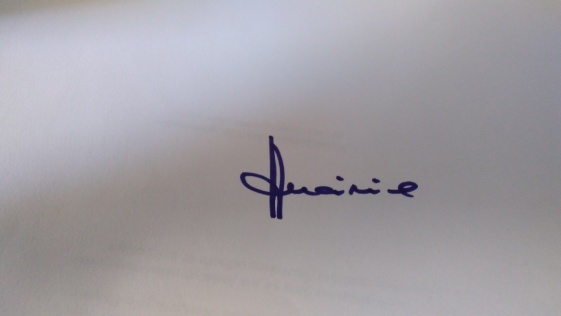                                                                 dr. sc. Andreja Marina, prof.